Муниципальное бюджетное дошкольное образовательное учреждение детский сад комбинированного вида № 47 «Гнездышко»Педагогический проект тема:«Развитие экологических представлений старших дошкольников средствами экспериментирования в природе в условиях дошкольного образовательного учреждения»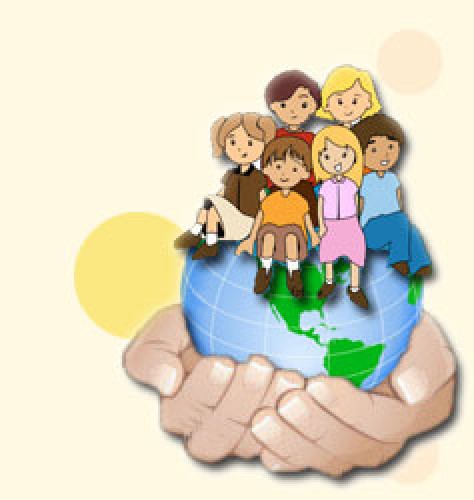                                       Автор:                   Титаренко Лариса Николаевна,                                                                       воспитательг. Нижневартовск 2011 гсодержание 1.Краткая аннотация проектаПроект ориентирован на решение проблемы экологической грамотности  детей старшего дошкольного возраста. В проекте представлены пути реализации системы работы по внедрению в образовательный процесс дошкольного образовательного учреждения новой технологии — «экспериментирование в природе», раскрывается содержание образовательной работы, основные методические требования к организации экспериментирования с детьми старшего дошкольного возраста, обозначены условия реализации образовательного процесса для достижения максимально эффективного результата.Данный проект позволяет значительно повысить самостоятельную активность детей, развить творческое мышление, умение детей самостоятельно, разными способами находить информацию об интересующем предмете или явлении и использовать эти знания для создания новых объектов действительности.  2. Обоснование необходимости проекта Учитывая, что на современном этапе государство одним из приоритетных направлений ставит вопрос об охране окружающей среды, экологическая грамотность, бережное отношение к природе стали аналогом выживания человека на нашей планете. Проблема экологического образования в настоящее время является одной из наиболее актуальных и трудно разрешимых проблем. Вступая во взаимодействие с природой, человек нуждается в знаниях о среде своего существования, законах функционирования природы, об имеющихся в ней связях и зависимостях. Огромное значение для развития и воспитания дошкольников имеет постижение ими окружающего мира в его единстве, целостности. Федеральные государственные требования к структуре основной общеобразовательной программы дошкольного образования в образовательной области «Познание» ориентируют работу с дошкольниками на решение следующих задач:- развитие познавательно-исследовательской и продуктивной деятельности;- формирование целостной картины мира, расширение кругозора детей.Для решения этих задач в рамках экологического образования у детей необходимо сформировать: во-первых, определенную систему природоведческих знаний для осознания единства природы и места человека в ней; во-вторых, позитивные чувства и отношения как к  окружающей природе в целом, так и к отдельным ее представителям;  в-третьих, умения и навыки экологически грамотного поведения в природе и природоохранной деятельности. Традиционное обучение строится не на    методах самостоятельного творческого исследовательского поиска, а преимущественно на репродуктивной деятельности, направленной на усвоение уже готовых истин. Исследовательское поведение для дошкольника – важнейший источник  представлений о природе, о мире. Одним из наиболее ярких, развивающих, интересных, значимых методов, для детей дошкольного возраста является экспериментальная деятельность. Экспериментирование  позволяет интегрировать сведения из разных областей знаний для решения одной проблемы и применять их на практике. Процесс обучения становится не только более экономным, но и более интересным. Экспериментальная деятельность развивает наблюдательность, творческое и критическое мышление, самодисциплину, культуру речи, позволяет участникам быть более активными в дошкольной жизни, способствует развитию у детей и педагогов навыков общения в группе, умение отстаивать и доказывать свою точку зрения, умения публичного выступления. Инновационная направленность педагогического проекта заключается в следующем:1. Развитие исследовательского поведения старших дошкольников средствами эксперимента в природе осуществляется в игровой форме в непосредственной образовательной деятельности по формированию экологических представлений, в самостоятельной и совместной с педагогом деятельности.2. В проекте применяются новые формы работы с детьми (метод проектов), взаимодействия с семьёй по экологическому образованию (мастер–классы, круглый стол).3. Проект ориентирован на максимальное развитие творческого мышления,  креативности,  речи ребенка, расширение его кругозора. Экспериментирование стимулирует интеллектуальную активность и любознательность ребенка, что поможет ему в будущем успешно овладеть разными видами деятельности и областями знаний на других ступенях образования, и является исходными  ориентированного общего образования.Актуальность формирования экологического сознания, исследовательского поведения уже в дошкольном возрасте определила основное содержание педагогического проекта.Основные понятия, используемые в проекте:Экологическое образование – целенаправленное развитие у подрастающего поколения экологической культуры, включающей в себя знания о природе и гуманное, ответственное отношение к ней как  к наивысшей национальной и общечеловеческой ценности.     Эксперимент – происходит от греческого слова «experimentum», что переводится как «проба», «опыт»; воспроизведение объекта познания, проверка гипотез и т. д.    Детское экспериментирование – метод обучения, применяемый для передачи детям новых знаний; один из видов познавательной деятельности 3. Цели и задачи Цель: формирование у детей старшего дошкольного возраста основ естественно - научных и экологических представлений средствами физического эксперимента.Задачи:1. Формировать элементарные   экологические представления (связь растений и животных с условиями жизни в экологических системах, единство человека с живой природой).2. Развивать эмоционально–ценностное отношение к окружающему миру.3. Формировать основы исследовательского поведения (умение видеть проблемы, выдвигать гипотезы, задавать вопросы, давать определения понятиям, анализировать, выделять главное и второстепенное, делать выводы и умозаключения). 4. Формировать у детей представление о возникновении и совершенствовании приборов в истории человечества.5. Приобщать дошкольников к элементарному, доступному возрасту экспериментированию (с водой, песком, глиной и т. д.).6. Формировать опыт выполнения правил безопасности при проведении физических экспериментовОбъект: экологическое образование дошкольников.Предмет: развитие экологических представлений старших дошкольников средствами экспериментирования в условиях дошкольного образовательного учреждения.4. Основное содержание проектаМною разработана технология экологического образования дошкольников, направленная  на познание связи живого организма с окружающей средой с помощью  эксперимента. Технология направлена на совершенствование познавательного, экологического и социального сознания детей. Ознакомление дошкольников с явлениями живой и неживой природы занимает особое место в системе разнообразных знаний об окружающем, оказывает свое влияние и непрерывно воздействует на ребенка в плане:        1. Развития представлений детей о взаимосвязях и взаимозависимостях  в живой и не живой природе (умение устанавливать связь строения растений с условиями жизни, а так же взаимозависимость всех элементов экосистемы).2. Формирования представления о связи растений и животных с условиями жизни в различных природных зонах.3. Формирования представления связи строения древних животных  с условиями их обитания.Данная технология опирается на научную концепцию экологического образования дошкольников (Венгер Л.А., Дьяченко О.М. ; СавенковА.И.; Гончарова Е.В. ;Рыжова Н.А.), включающую философское, психологическое, дидактическое и социально-педагогическое обоснование достижения образовательных целей.  Технология обладает логикой процесса, взаимосвязью его частей, целостностью. Управляемость технологии предполагает возможность диагностического целеполагания, планирования, проектирования процесса обучения, поэтапной диагностики, варьирования средств и методов с целью коррекции результатов.Технология эффективна по результатам и оптимальна по затратам, гарантирует достижение стандарта экологического образования дошкольников. Применение  технологии возможно в других дошкольных образовательных учреждениях. 4.1.Формы  работы:4.2.  Содержательный компонент технологии – система взаимосвязанных блоков, сочетающих теоретическую и практическую (исследовательскую) части, последовательность которых отражает логику содержания предлагаемых знаний,  позволяет постепенно переходить от более простых знаний к более сложным (расширение и усложнение знаний). Все блоки связаны между собой и предусматривают многократное повторение содержания на разных уровнях.   1. «Я и природа» (введение в мир природы с позиции целостного восприятия окружающего мира). Принцип    единства человека и природы. Человек рассматривается как  живое существо  в единстве со средой обитания. Реализуется так же через утверждение «ребенок – часть природы». Здесь дети знакомятся с разнообразием компонентов окружающего мира (воздух, вода, растения, животные, почва, солнце (тепло, свет).Темы блока:-«Круговорот воды в природе»-«Воздух невидимка»-«Камни, песок, глина» -«Солнце»2. «Взаимосвязь живой и неживой природы»  Второй уровень: дошкольники более подробно знакомятся со свойствами отдельных  компонентов природы, сначала неживой: Темы блока:-«Волшебница вода»-«Какой бывает вода»-«В почве есть воздух»-«Почва - живая земля»-«Живительный свет»а затем живой природы:Темы блока-«Как растения добывают воду»-«Вода в жизни растений»-«Ветер-созидатель» -«Растения пьют воду» -«Растениям нужен свет»-«Свойства песка и глины»3. Взаимосвязь растений и животных с условиями жизни в природной    зоне. Третий уровень возвращает ребенка к целостному восприятию природы, но на более высоком уровне: на основе полученной информации осмысливаются взаимосвязи между всеми компонентами на примере разнообразных природных зон (лес, луг, водоем, крайний север, тайга, саванна, пустыня, джунгли). Темы блока-«Как сохранить тепло»-«Растения и свет»-«Тепло и растения»-«Как солнце обогревает землю»-«Как появляются облака»4. «Развитие животного мира Земли» - четвертый уровень, где дети знакомятся с возникновением жизни на земле, с древними животными  позволяет с помощью экспериментирования максимально развивать творческое, креативное  мышление, умение на знакомом материале  познавать и накапливать большой объем знаний.На этом уровне природа рассматривается как целостное образование и с помощью элементов экспериментирования  дети получают представления о взаимоотношении организмов с окружающей средой.Темы блока-«Вулкан»-«Первые живые организмы»-«Форма тела водных обитателей»В связи с тем, что экспериментирование рассматривается как средство достижения цели экологического образования, в каждом блоке выделяются два аспекта: обучающий и воспитывающий, которые в конечном итоге обеспечивают главную цель – развитие ребенка.  4.3.Мониторинг результативности работыДля отслеживания результатов деятельности в дошкольном образовательном учреждении мной разработан мониторинг уровня развития экологических представлений старших дошкольников. В основу диагностики взята система выявления экологических знаний детей 5-6 лет, созданной авторским коллективом под руководством Л.А. Венгера, О.М.Дьяченко, методических рекомендаций Рыжовой Н.А.; Савенкова А.И.  Представленная система включает в себя наблюдение за экспериментальной деятельностью детей.Мониторинг проводится три раза в год (сентябрь, декабрь, май)Критерий. Овладение детьми действиями построения и использования моделей для установления связи растений, животных и человека в различных природных зонах. Критерий. Развитие творческого мышления. Критерий. Сформированность навыков исследовательской  деятельности.Мониторинг Показатели и критерии уровня овладения (сформированности) детьми исследовательской деятельностью. 5. Ресурсы.Реализация технологии рассчитана на 2года. В  работу включены субъекты образовательного процесса: педагоги,  дети старшего дошкольного возраста(5-7 лет), родители.Организационные ресурсы (создание творческой группы  по внедрению технологии, разработке нового содержания, методов, подходов и приемов с новым содержанием и т.д.)Информационные ресурсы (сбор, обработка, анализ информации нужной для реализации технологии, его трансляция в образовательном учреждении, инструктирование кадров по реализации технологии) Кадровые ресурсы (подбор расстановка и подготовка педагогических работников, призванных обеспечить внедрение проекта)Требования к воспитателю, работающему по проекту: высокий профессиональный уровень педагогов по организации детской исследовательской деятельности объектов природы и проведения презентации результатов исследования. Возможность участия в региональном конкурсе  детей - исследователей.Учебно-методические:Технология разработана с опорой на :1. Базисные установки основной общеобразовательной программы дошкольного образования «Развитие» Венгера Л.А., 2. Методических рекомендаций: -  Рыжова Н.А  «Экологическое образование в детском саду». - Савенков А.И. «Путь к одаренности. Исследовательское поведение дошкольников». -  Гончарова Е.В. «Экология для малышей». 3. Учебные пособия:- Материалы о многообразии флоры и фауны Тюменской области: иллюстрации, макеты, коллекции, проспекты, гербарии.-   Видеотека  с собранием дисков познавательного материала по разным направлениям объектов природы.-  Конспекты интегрированных занятий с использованием мультимедийного оборудования.-  Материалы по вопросам организации и проведению экспериментальной деятельности с детьми.-   Сценарии праздников, развлечения, концерты.-  Дидактические игры: «Юный химик»; «Чудеса природы»; «В гостях у мудрого гнома»; «Свойства воды»; и т.д.4. Предметная развивающая среда:-   Уголки природы в группе.-   Цветник и огород  для организации труда в природе. Зеленая зона на участке детского сада.- Вся территория вокруг сада с природными объектами. - Опытническая  зона в  группе.  Материально-технические:В групповом помещении выделены основные, так называемые, микроблоки развивающей среды, которые способствуют развитию естественно-научных представлений у старших дошкольников:Лаборатория. Решает задачи овладения средствами познавательной деятельности, способами действий, обследования объектов; расширение познавательного опыта. Содержание среды: материалы для ознакомления с их свойствами (сыпучие, твёрдые, жидкие и пр.); оборудование для экспериментов (воронки, ёмкости и др.); приборы (микроскоп, лупы, весы, часы и др.); элементарные устройства, макеты, модели для демонстрации каких-либо свойств, явлений). Деятельность детей - опыты, эксперименты.Уголок природы. Решает задачу расширения познавательного опыта, его использования в практической трудовой деятельности. Содержание среды: растения в соответствии с рекомендациями, оборудование для труда в природе. Деятельность детей - наблюдения, проведение опытов, экспериментов и исследований.Уголок "Знайки". Решает задачу формирования умения самостоятельно "работать" с книгой, "добывать" нужную информацию, накопление познавательного опыта. Содержание среды: познавательная литература, наглядный материал для накопления познавательного опыта: реальные объекты, предметы, материалы, муляжи, иллюстрации, рисунки, аудио-, видеокассеты, коллекции, макеты (тайга, пустыня, море, горы) и пр. Деятельность детей - рассматривание, чтение, слушание, составление коллекций, систематизация наглядных материалов.7. Целевая аудиторияОсновные субъекты,  вовлеченные в осуществление технологии:  Оптимальное количество участников 7. План реализации проекта Пути реализации: - разработка системы мероприятий  с педагогами по повышению их образовательного уровня в  организации инновационной деятельности; - создание оптимальных условий для приобщения педагогов к переосмыслению содержания и методов  своей работы в свете новых требований педагогики и психологии;- обеспечение системности и логической структурности в организации методической работы по повышению профессиональных навыков и умений в педагогической деятельности.8. Ожидаемые результаты и социальный эффектТехнология направлена на совершенствование познавательного, экологического и социального сознания детей. Ознакомление дошкольников с явлениями живой и неживой природы занимает особое место в системе разнообразных знаний об окружающем, поскольку предмет ознакомления присутствует, оказывает свое влияние и непрерывно воздействует на развитие ребенка:  1. Интеллектуально-познавательных способностей, творческой активности, любознательности, самостоятельности старших дошкольников. 2. Основ гражданской позиции: формируется экологическая культура, осознанное отношение к природе.3. Эмоциональной сферы ребенка: формируется желание бережного  отношения к природным объектам, стремление заботится о них.4. Трудовых умений и навыков: экспериментирование, особенно вызывающее  у ребенка большой интерес, способствует развитию трудовых умений и навыков9. Результаты работы. По результатам мониторинга формирования экологических представлений к концу реализации проекта:1. У детей проявился ярко выраженный интерес к объектам и явлениям природы. Дошкольники различают живую природу (растения, грибы, животные, человек) и неживую природу (воздух, почва, вода), узнают особенности природы родного края – Ханты – Мансийского Округа - Югры.2. Воспитанники стали бережно относиться  к природе,  стремиться к правильному поведению по отношению к миру природы.3. У дошкольников сформировалось стремление к исследованию объектов природы, они научились делать выводы, устанавливать причинно-следственные связи.4. Дети  уверенно отличают  и называют  характерные признаки разных времен года. Могут объяснить причины смены времен года.5. Дошкольники  знают значение воды в жизни всех  живых объектов природы  и ее свойства, значение воздуха в жизни живых объектов природы.6. Дошкольники  исследуют землю, разновидности почвы, ее свойства и значение.7. Дети  узнали много интересного из жизни растений   (деревьев, кустарников, трав, растений леса, сада, луга, поля, комнатных растений), усвоили условия, необходимые для роста растений, научились правильно ухаживать за растениями в уголке природы, в цветнике детского сада (рыхление, полив, прополка).8. Дошкольники  научились вести наблюдения за объектами живой и неживой природы, объяснять связи и цепочки в природе.9. Дети научились проводить простые опыты, исследования объектов природы.10. Дошкольники соблюдают правила безопасности  в природе. Результаты мониторинга познавательного развития детей(с использованием диагностического материала Венгера Л.А., Дьяченко О.М.,  методических рекомендаций Рыжовой Н.А., СавенковаА.И.)1. Критерий. Овладение детьми действиями построения и использования моделей для установления связи растений, животных и человека в различных природных зонах:2. Критерий. Развитие творческого мышления:3.Критерий. Уровень овладения (сформированности) детьми                                         исследовательской деятельностью.Устойчивое повышение результатов связано с эффективной организацией условий, способствующих развитию детей, осуществлением индивидуального подхода, а также координированной работе воспитателей, родителей, специалистов, направленной на развитие экологических представлений детей старшего дошкольного возраста. Обследование детей показали, что уровень усвоения экологической грамотности воспитанниками подготовительной к школе группы в  конце 2010-2011 учебного года составляет 98%.Количественные показатели участия педагогов и воспитанников в  Практический опыт работы был представлен на окружной акции-конкурсе «Экология и мы» в рамках V Международной экологической акции «Спасти и сохранить» в номинации «Экология в образовании» (3 место) в 2007 г., а также в рамках заочного этапа конкурса профессионального мастерства «Воспитатель года 2012» в 2011 году.  Опыт работы по теме «Реализация проблемного обучения  через формирование навыков экспериментирования у детей старшего дошкольного возраста в условиях ДОУ» был представлен на региональной научно – практической конференции «Традиции в   образовательном пространстве ХМАО - Югры» 27.11.2009 г. Имею печатную статью по данной теме в электронном сборнике по материалам конференции, опубликованную на сайте Нижневартовского государственного гуманитарного университета в 2010 г.Работа по использованию технологий экспериментирования в работе с воспитанниками дошкольного образовательного учреждения была представлена в телевизионной передаче «Нескучайка» в 2007 году.Мои воспитанники являются ежегодно активными участниками различных конкурсов и акций:- городской экологический конкурс «Юный любитель природы», 2009 г (3 место), -  конкурсы выставок в рамках Международной акции «Марш парков»:1. «По страницам Красной книги Югры», 2008 г. (1 место),2. «Фауна Сибири» 2009 г. (2 место),3. «Знакомые незнакомцы» 2010 г. (2 место),4. «Лес полон чудес» 2011 г. (2 место). 10.Риски.1. Низкая заинтересованность родителей в вопросах экологического образования дошкольников.2. Невысокая профессиональная компетентность отдельных воспитателей в организации образовательной работы по экологическому воспитанию дошкольников, формированию исследовательского поведения дошкольников, детского экспериментирования.3. Зависимость части работы от значительного материального обеспечения экспериментальной деятельности.Работа по предупреждению рисков проекта может быть направлена на:1. Распределение среди членов педагогического коллектива ответственных за выполнение отдельных направлений технологии,                                    которые будут осуществлять организацию и контроль за реализацией плана действий технологии по своему направлению.2. Организацию методической помощи воспитателям по                 разработке и внедрению   детских исследовательских проектов.3. Повышение профессиональной компетентности по экологическому воспитанию дошкольников в различных формах методической работы.4. Привлечение родителей к активному участию в разработке и реализации проектов экологической направленности совместно со своими детьми, внедрение новых форм работы (мастер–классы, круглый стол), организация в дошкольном образовательном учреждении  видеотеки с помощью родителей «Это интересно», «Лаборатория на кухне» и т.д.  5. Оборудование в дошкольном учреждении уголка «Детская лаборатория» для опытов и экологических исследований.11.Перспективы дальнейшего развития проектаПерспективой развития может стать выбор методов по снижению отрицательных последствий рисковых событий. Считаю так же целесообразным разработать систему работы с детьми младшего дошкольного возраста по начальным  навыкам экспериментирования в природе.12. Литература.- Гончарова Е.В. «Экология для малышей».- Рыжова Н.А  «Экологическое образование в детском саду». - Савенков А.И. «Путь к одаренности. Исследовательское поведение дошкольников». -Венгер Л.А., Дьяченко О.М., Общеобразовательная программа дошкольного образования «Развитие»  стр.Краткая аннотация проекта 3Обоснование необходимости проекта3Цели и задачи7Основное содержание проекта7Ресурсы13Целевая аудитория17План реализации проекта18Ожидаемые результаты и социальный эффект20Результаты работы.20Риски.24Перспективы дальнейшего развития проекта26Литература26с дошкольниками:с педагогами: с родителями- непосредственная образовательная деятельность;- практическая деятельность   в природе;- природоохранные акции;- проведение экологических   викторин, праздников, досугов  и развлечений; - выставки детских работ;-организация конкурсов;- совместная деятельность;    - кружковая деятельность;     - индивидуальная работа;- метод проектов.- индивидуальные и групповые консультации;  - семинары; - семинары-практикумы;  - педагогические советы; - открытые мероприятия; - выпуск экологических буклетов;- мастер–классы.- консультации;- викторины;-папки передвижки;- конкурсы;    - выставки;- мастер–классы;- круглый стол.Показатели и критерииУровниМетоды отслеживанияВысокий уровеньСредний уровеньНизкий уровень1. Выделение проблемы (находит противоречие, формулирует проблему).Самостоятельно видит проблемуИногда самостоятельно, но чаще с помощью воспитателя.Не видит самостоятельно, принимает проблему, подсказанную воспитателем, не проявляет активности в самостоятельном ее поиске.Наблюдение в процессе выделения проблемы.2.Формули-рование вопросов.Формулирует вопросы.Формулирует вопросы.Наблюдение в процессе формулировки вопросов, анализ вопросов.3. Целеполагание и целеустремленность (ставит цель исследования, осуществляет поиск эффективного решения проблемы).Самостоятельно (в группе). Проявляет волевые и интеллектуальные усилия (строит схемы, рисунки, объясняет).С помощью воспитателя. Проявляет волевые и интеллектуальные усилия (строит схемы, рисунки, объясняет).С помощью воспитателя.Наблюдения за процессом деятельности, отчетом о результатах.4.Выдвижение гипотез и решения проблем.Активно высказывает предположения, гипотезы (много, оригинальные), предлагает различные решения (несколько вариантов).Выдвигает гипотезы, чаще с помощью воспитателя, предлагает одно решение.Наблюдение.5.Способность описывать явления, процессы.Полное, логическое описание.Не совсем полное, логическое описание.Наблюдение за деятельностью, отчет о результатах исследования.6.Формулировка выводов и умозаключений.Формулирует в речи, достигнут или не результат, замечает соответствие или несоответствие полученного результата гипотезе, делает выводы.Может сформулировать выводы самостоятельно или по наводящим вопросам, аргументирует свои суждения и пользуется доказательствами и с помощью взрослого.Затрудняется в речевых формулировках, не видит ошибок, не умеет обсуждать результат.Анализ высказываний, отчетов.7. Степень самостоятельности при проведении исследования.Самостоятельно ставит проблему, отыскивает метод ее решения и осуществляет его.Педагог ставит проблему, ребенок самостоятельно ищет метод ее решения.Педагог ставит проблему, намечает метод ее решения, ребенок осуществляет поиск при значительной помощи взрослого.Наблюдение в процессе работы на занятии, в группах.КритерийДиагностический инструментарийСрок проведенияКритерий. Овладение детьми действиями построения и использования моделей для установления связи растений, животных и человека в различных природных зонах.Педагогическая диагностика. Л.А. Венгер; О.М.Дьяченко Старшая группа сентябрь, декабрь, апрель-май.Подготовительная группа октябрь-ноябрь, декабрь-январь, апрель-май.2     Критерий. Развитие творческого мышления.Педагогическая диагностика. Л.А. Венгер; О.М.Дьяченко Старшая группа сентябрь, декабрь, апрель-май.Подготовительная группа октябрь-ноябрь, декабрь-январь, апрель-май.3      Уровень овладения (сформированности) детьми исследовательской деятельностьюА.И. СавенковСтаршая группа сентябрь, декабрь, апрель-май.Подготовительная группа октябрь-ноябрь, декабрь-январь, апрель-май.№ПедагогиФункции1ЗаведующийОрганизация всего образовательного процесса; сотрудничество с органами управления образованием; решение финансовых вопросов.2Заместитель заведующего по воспитательно-методической работеВыбор программы и методики (совместно с воспитателем); контроль за координацией всех специалистов и воспитателей; обобщение результатов работы; реализация интегрированного подхода; мониторинг деятельности всего коллектива; проведение методических семинаров для членов коллектива; участие в экологизации развивающей предметной среды; участие в распространении опыта работы учреждения; организация общих родительских собраний, посвященных проблемам экологии и экологического образования.3ВоспитательЭкологизация различных видов деятельности дошкольников в группах; выполнение отдельных экологических проектов; создание условий для экологического образования  в группе: организация уголка природы, уголка экспериментирования; подбор растений и животных и уход за ними совместно с детьми; участие в мониторинге экологического развития.4Музыкальный руководительПроведение музыкальных занятий, усиливающих музыкальное восприятие ребенком природы; согласование музыкальных занятий с тематикой занятий воспитателя, педагога по изодеятельности; разработка сценариев, подготовка инсценировок, экологических праздников.5Педагог по изобразительной деятельностиЗакрепление материала экологических занятий в рисовании, аппликации, лепке; оказание помощи в изготовлении наглядных пособий, оборудовании, декораций, костюмов к экологическим праздникам; совместное проведение занятий с воспитателем.6Инструктор по физическому воспитанию.Включение в занятия определенных физических упражнений по согласованию с воспитателем; участие в экологических (спортивно- экологических)  праздниках.Основные направления работыУчастники образовательного процессаРазвитие интеллектуально познавательных способностей, творческой активности, любознательности, самостоятельности старших дошкольников в процессе совместной с педагогом деятельности.Дошкольники  5-7 лет (группы общеобразовательной направленности), воспитательФормирование основ гражданской позиции: экологической культура, осознанное отношение к природе.Дошкольники  5-7 лет (группы общеобразовательной направленности), воспитательРазвитие эмоциональной сферы ребенка: формирование желания бережного отношения к природным объектам, стремления заботиться о нихДошкольники  5-7 лет (группа общеобразовательной направленности), воспитательФормирование трудовых умений и навыковДошкольники  5-7 лет (группы общеобразовательной направленности), воспитательКонсультацииВоспитатели всех возрастных групп, родители воспитанников.Участники образовательного процессаУчастники образовательного процессаУчастники образовательного процессаДети ПедагогиРодители2009-2010г.245202010-2011г.24520Этапы работыСрокиМероприятияОтветственныйI этап подготовительныйМай-сентябрь 2009года1.подборка и изучение методологической и педагогической литературы. Зам. Зав. По ВМР,воспитательI этап подготовительныйСентябрь-октябрь 2009года2.подбор методического материала и разработка перспективного плана для практической работы с детьми.Зам. Зав. По ВМР,воспитательI этап подготовительныйВ течении 1 полугодия 2009-2010года3. разработка системы мониторингаЗам. Зав. По ВМР,воспитательII этап диагностическийсентябрь-октябрь 2009года выявление уровня экологических представлений детей. воспитательIII этап  основнойоктябрь 2009 – апрель 2011года1.Организация в группе познавательно-экологической среды: лаборатория, уголок природы, уголок «Знайки» воспитательIII этап  основнойоктябрь 2009 – апрель 2011года2.Групповые краткосрочные исследовательские проекты по изучению объектов природы: растений, животных, птиц, насекомых, объектов неживой природы.  воспитательIII этап  основнойоктябрь 2009 – апрель 2011года3.Детские исследовательские проекты, исследовательские работы по различным экологическим направлениям. Конкурс презентаций исследовательских детских работ, семейных проектов.  воспитательIII этап  основнойАпрель-май 2010года4.Организация в дошкольном образовательном учреждении видеотеки с помощью родителей «Это интересно»; « Из жизни природы"Зам. Зав. По ВМР          воспитательIII этап  основнойоктябрь 2009 – апрель 2011года5.Организация кружка «Юный эколог».III этап  основнойСентябрь- октябрь 2009года6.Для  педагогов проведены: консультация «Детское экспериментирование», семинар-практикум «Особенности детского экспериментирования» Зам Зав. По ВМР          воспитательIII этап  основнойДекабрь 2010года7.Круглый стол «Повышение результативности педагогического труда по развитию исследовательской активности детей средствами экспериментирования». Зам. Зав. По ВМРIII этап  основнойАпрель 2011года8.Педагогический совет: «Детское экспериментирование как основа поисково-исследовательской деятельности дошкольника».Зам. Зав. По ВМРСентябрь, декабрь, апрель- май 2009-2011год9.Диагностика выявления экологических знаний детей 5-6 лет воспитательIV этапитоговыйапрель-май 2011 года подведение итогов внедрении технологии, внесение поправок в случае нерешенных проблемЗам. Зав. По ВМР,воспитательКонец годаКонец годаКонец годавсн2009-2010г.26%65%9%2010-2011г.49%51%0%Конец годаКонец годаКонец годавсн2009-2010г.20%66%14%2010-2011г.24%74%2%Конец годаКонец годаКонец годавсн2009-2010г.23%64%13%2010-2011г.24%74%2%Участники образовательного процессаУчастники образовательного процессаУчастники образовательного процессаДети ПедагогиРодители2009-2010г.245202010-2011г.24520